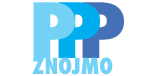 Pedagogicko–psychologická poradna Znojmo,příspěvková organizace, Jana Palacha 6, 669 02 Znojmo   tel.: 515 26 00 77e-mail: pppznojmo@skolyjm.cz   IČ 70841683SLOVNÍČEK často užívaných ZKRATEK a POJMŮAadaptace – přizpůsobení (se)analýza – rozbor, rozkladanamnéza – diagnostická metoda, při které pracovník získává od klienta důležité informace, které napomáhají objasnit klientův současný stav, potíže (osobní a rodinná anamnéza, sociální vztahy, rizikové faktory, zdravotní stav atd.)anorexie – nechutenství, závažná porucha příjmu potravy; nechutenství a snížení příjmu potravy do té míry, že je ohrožen život pacientaartikulace – výslovnost, způsob výslovnosti, vytváření hlásek pohyby mluvidelasimilace – přizpůsobení (se), přizpůsobování (se)asimilace sykavek – obtíže při výslovnosti slov nebo slovních spojeních, v nichž se střídají ostré sykavky S, Z a tupé sykavky Š, Ž (polosykavky C a Č), přičemž výslovnost slov s jednou (polo)sykavkou dítě zvládá – např. slovo sušena dítě vysloví „susenka“ nebo „šušenka“ artikulační neobratnost – problémy s výslovností složených slov, slov se shluky souhlásek (např. nejnebezpečnější, nejnešťastnější), slov víceslabičných (např. nepolapitelný), přičemž jednotlivé hlásky dítě většinou umí vyslovit správněasistent osobní – doprovází klienta, poskytuje mu podporu v péči o vlastní osobu, v péči o domácnost, při zajištění stravování, zprostředkovává klientovi společenský kontakt, pomoc při vzdělávání, volnočasových aktivitách apod.; je to pracovník registrované terénní sociální služby dle zákona o sociálních službáchasistent pedagoga – pedagogický pracovník, který působí ve třídě nebo skupině, v níž je vzděláván žák se speciálními vzdělávacími potřebami; je jedním z druhů podpůrných opatření, nezbytné je vyjádření školského poradenského zařízeníauditivní percepce – sluchové vnímání autismus – stažení se do sebe, sociální izolace, egocentrické, nerealistické myšlení, sněníautismus dětský – porucha sociální interakce, komunikace, výskyt stereotypního opakujícího se chování; nejvýrazněji vystupuje do popředí chybění sociálně-emoční a verbální i neverbální komunikační vzájemnosti, nedostatečné užívání řečiautoagrese – sebepoškozováníBbalbuties – koktavost bilingvismus – dvojjazyčnostbulimie – chorobná, nadměrná chuť k jídlu; porucha příjmu potravy charakterizovaná zejména chorobně zvýšenou chutí k jídluDdeficit – nedostatek, ztráta, něco chybídeprivace – nedostatečné uspokojování základních potřeb jedince (např. nedostatek jídla, spánku, smyslových podnětů, lásky a jistoty, sociálních kontaktů)diagnostika – promyšlený sled postupů, jejichž smyslem je odhalit podstatu určité schopnosti, dovednosti nebo specifikovat určité postižení nebo znevýhodnění; v průběhu diagnostiky se využívají zejména klinické diagnostické metody a diagnostické testy; finálním produktem diagnostiky bývá zpravidla diagnózadiagnostikovat – určovat, určit diagnózudiferenciace – rozlišování, odlišenídoporučení (ŠPZ) – výsledek poradenských služeb školských poradenských zařízení (ŠPZ) směřujících k zjišťování speciálních vzdělávacích potřeb nebo mimořádného nadání žáka; vyhotovuje se za účelem stanovení podpůrných opatření pro vzdělávání žáka se speciálními vzdělávacími potřebami; při jeho vydání vychází ŠPZ zejména ze závěrů vyšetření uvedených vez zprávě a případného posouzení podstatných skutečností ke stanovení podpůrných opatření jiným odborníkemdysgrafie – specifická vývojová porucha psaní, kdy dítě nemá žádnou závažnější senzorickou ani motorickou poruchu, ale s obtížemi se učí napodobit tvary (grafémy) písmen a číslic, grafémy si nepamatuje, nemá v jejich psaní jistotu atd.disharmonický – nerovnoměrný, nesouladný (např. nevyrovnané rozložení schopností nebo vlastností jedince)dyskalkulie – specifická vývojová porucha matematických schopností, kdy se dítě s obtížemi učí počítat, ačkoli jeho rozumové schopnosti jsou alespoň v pásmu širší normy a dostává se mu odpovídajícího výukového vedení. Obtíže jsou v oblasti numerace (počítání), při vytváření pojmu přirozeného čísla, v orientaci v číselné řadě, při porovnávání čísel, v určování menší/větší, v rozkladech čísla, v matematických operacích (sčítání, odčítání, násobení, dělení) apod.dyslalie – patlavost; neschopnost tvořit správně některé hlásky z důvodů organických (např. poškození CNS, poruchou mluvidel nebo nedoslýchavostí) nebo funkčních důvodů (např. nesprávná výchova, mentální retardace) apod. dyslexie – specifická vývojová porucha čtení, která se projevuje ztíženou schopností naučit se číst, přestože se dítěti dostává běžného výukového postupu, má přiměřenou inteligenci a sociokulturní příležitost. Čtení je pro dítě namáhavé, pomalé. Dochází k záměně písmen, přehazování pořadí písmen/slabik ve slově, vynechávání nebo přidávání písmen, nezachytí obsah čteného textu apod.dysmúzie – porucha hudebních schopnostídysortografie – specifická vývojová porucha pravopisu, která se projevuje ztíženou schopností zvládnout pravopis při běžném výukovém vedení, přiměřené inteligenci a sociokulturních příležitostech, přičemž dítě nemá žádnou závažnější senzorickou ani motorickou poruchu; typickými projevy jsou záměny krátkých a dlouhých samohlásek, tvrdých a měkkých slabik, záměny sykavek; dítě vynechává, přidává, zaměňuje písmena nebo slabiky, píše slova dohromady apod.dyspinxie – porucha kreslenídyspraxie – motorická neobratnost; specifická vývojová porucha motorických funkcí, snížená schopnost vykonávat složitější motorické úkony apod., která není vysvětlitelná mentálním postižením ani vrozeným nebo získaným onemocněním nervového původuEeliminace – vyloučení, vylučování (např. nežádoucích jevů)emoční labilita – náhlé, nepředvídatelné a časté změny nálad; podněty vyvolávají kvalitativně vhodné emoční reakce, ale nadměrné intenzityenkopréza – neudržení stolice; opakované volní nebo nezáměrné vyprazdňování normální stolice na nevhodných místechenuréza – bezděčné (nezáměrné) pomočováníFfonetický přepis – přepis podle výslovnosti (např. v cizích jazycích přepis slovíček, vět)frontální vyučování – tradiční způsob vyučování, při němž učitel pracuje hromadně se všemi žáky ve třídě jednou společnou formou, se stejným obsahem činnostifrustrační tolerance – míra odolnosti vůči zátěži (konfliktům, stresům, psychické zátěži vůbec)Ggesta – pohyby těla, zejména rukou, paží, které zobrazí nebo zvýrazní myšlenku nebo pocit (slouží k lepšímu vyjádření toho, co bylo řečeno); mohou ukázat konkrétní pocit nebo postoje bez použití mluvené řečigrafém – tvar (nejčastěji písmene, číslice), písemný znak (nejčastěji písmeno)grafický – písemný, psaný, týkající se písma nebo tiskugrafomotorika – koordinovaná pohybová aktivita při grafických projevech, soubor psychomotorických činností, které jedinec vykování při psaní (psaní není jen záležitostí psacích pohybů ruky, ale je řízeno psychikou)Hhereditární – dědičný (např. hereditární zátěž)hodnocení formativní – průběžné hodnocení, jehož cílem je získat informace o průběhu procesu, momentální výkonnosti apod.; diagnostikovat typické chyby tak, aby bylo možné včas poskytnout zpětnou vazbu zúčastněným/žákovi; směřuje k zpětnovazební podpoře efektivního učení žáků a je pro ně informativní a korektivní, podporuje rozvoj autonomního hodnocení (sebehodnocení, vnitřní hodnocení)hodnocení sumativní – někdy také termín finální hodnocení; hodnocení celkového výkonu, konečného výsledku; jedná se o hodnocení výsledků výuky nebo různých programů z hlediska celkových výstupů; u žáků s potřebou podpůrných opatření (se speciálními vzdělávacími potřebami) zohledňuje jak omezení žáka, tak zejména jeho pokroky ve vzděláváníhyperaktivita – nadměrné, ale neúčelné a neproduktivní zvýšení činnosti, často také činnosti motorickéhypoaktivita – snížená, nedostatečná činnost, porucha volního jednání, útlum a ztráta iniciativy, snížení psychomotoriky Iimpulzivní – vznětlivý, prudký, neuvážený, např. impulzivní čin znamená náhlý, ukvapený, nepředvídaný činindividuální vzdělávací plán – plán, který se stanoví za podmínek stanovených školským zákonem dětem, žákům nebo studentům se speciálními vzdělávacími potřebamiinfantilní – dětinský, dětský, nevyspělýinformovaný souhlas – právní institut zajišťující podíl zákonných zástupců dětí (žáků, studentů) se speciálními vzdělávacími potřebami na rozhodování týkajícího se práva na vzdělání; např. informovaný souhlas s poskytnutím poradenské služby školským poradenským zařízeníminkluze (ve vzdělávání) – proces transformace (přeměny) vzdělávacích systémů, který usiluje o vytváření podmínek pro to, aby se mohli žáci bez ohledu na svůj původ či zdravotní stav vzdělávat společně v běžných školáchintelekt – rozum; schopnost myšlení, racionálního poznání (poznání rozumem); souhrn duševních schopností jedince; synonymum inteligenceinteligence – rozumové nadání; schopnost chápání, samostatného myšlení, řešení situací apod.; umožňuje účelně jednat, úspěšné zvládnout komplexní i specifické situaceinteligenční kvocient (IQ) – číselný údaj vyjadřující úroveň intelektových (rozumových) schopností jedince vzhledem k jeho věkuintervence – zásah, zákrok či pomoc zaměřená na změnu (zlepšení) stavu nebo procesuKklima školy – sociálně-psychologická proměnná, která vyjadřuje kvalitu interpersonálních (mezilidských) vztahů a sociálních procesů, které fungují v dané škole tak, jak je hodnotí, vnímají a prožívají učitelé, žáci, případně zaměstnanci školyklima třídy – sociálně-psychologická proměnná, která představuje dlouhodobější sociálně-emocionální naladění, zobecněné postoje a vztahy, emocionální odpovědi žáků dané třídy na události ve třídě (včetně pedagogického působení učitelů)kognitivní funkce – poznávací funkcekonfabulace – bájení; smyšlenky, výmysly, které nemají charakter pravé lži; u dětí do 6 let; je třeba je odlišit od pozdějšího lhaní, které je většinou účelové kompenzace – vyrovnání, náhrada; představuje aktivní způsob vyrovnávání se s životními nezdary, kterým člověk řeší konflikty apod., a to změnou cíle nebo cesty k němu; schopnost člověka nahrazovat úbytek/oslabení jedné schopnosti využitím schopnosti jinékompenzační pomůcky – pomůcky, které mají eliminovat negativní důsledek zdravotního postižení jedince, ať se jedná o postižení motorické, zrakové či sluchové apod.kompetence – schopnost, způsobilost, kvalifikacekompetence učitele – soubor profesních dovedností a dispozic, kterými má být vybaven učitel, aby mohl efektivně vykonávat své povolání; jako hlavní jsou obvykle uváděny kompetence osobnostní a profesníkoncentrace pozornosti – vědomé, úmyslné a trvalé soustředění pozornosti na určitý předmět, obsah apod.komunikace neverbální – mimoslovní sdělování, nonverbální sdělování; komunikace zprostředkovaná pohyby těla, gesty, mimikou apod.komunikace verbální – slovní sdělování, komunikace zprostředkovaná slovy, jazykem kurátor pro děti a mládež – pracovník orgánu sociálně-právní ochrany dětí; zajišťuje vůči vybranému okruhu dětí opatření, která směřují k odstranění, zmírnění nebo zamezení prohlubování nebo opakování poruch psychického, fyzického a sociálního vývoje dítětekyberšikana – zneužití informačních komunikačních technologií, především mobilních telefonů a internetu, k činnostem, které mají někoho záměrně ohrozit a ublížit mu; jedná se o opakované násilné chování; na rozdíl od klasické šikany tady nejsou agresor a oběť v přímém kontaktuLlabilita – nevyváženost, nestálost, kolísavostlateralita – předností užívání jednoho z párových orgánů (leváctví, praváctví, nevyhraněná lateralita neboli ambidextrie)logický – vyplývající z rozumového uvažováníMmentální retardace/mentální postižení – trvalé snížení rozumových schopností, jehož příčinou je organické poškození mozku; u jedinců s mentální retardací dochází k zaostávání vývoje rozumových schopností, k odlišnému vývoji některých psychických vlastností a k poruchám v adaptačním chovánímimika – výrazy tváře, např. doprovázení řeči výrazem tváře (stahy svalů) nebo i pohyby, gestymotorika – hybnost; celková pohybová schopnost organismu, zahrnuje činnosti označované jako grafomotorika a psychomotorikamotorický – pohybový, hybnýmotiv – pohnutka, podnět; to, co vede osobu jednat určitým způsobem, nebo alespoň projevit sklon pro konkrétní chování motivace – soubor vnitřních i vnějších pohnutek podněcující k určité činnosti, k určitému cílimutismus – nepřítomnost nebo ztráta řečových projevů, která se objevuje po ukončeném vývoji řečimutismus elektivní (selektivní) – výběrová nemluvnost, oněmění; dítě v některých situacích normálně mluví, ale v jiných není schopné mluvit; odmítá hovořit s určitou osobou apod.myšlení – poznávací proces mezi člověkem a okolím, je to proces analýzy, syntézy a odvozených myšlenkových operací; je podmíněno sociálně a kulturně, úzce souvisí s jazykem a řečí; umožňuje dospět k zobecnění, identifikovat podstatné znaky a vztahy; zahrnuje symbolické procesy, manipulaci s myšlenkami, názornými představami, symboly, výroky, přesvědčeními atd.; např. myšlení konkrétní, logickéNnadání – schopnost(i) člověka pro takové činnosti intelektuálního nebo fyzického charakteru, které se mohou jevit jako výjimečné ve srovnání s běžnou populací; výjimečná složka osobnosti některých jedinců (např. umělecký talent, nadání pro osvojování cizích jazyků)nauzea – pocit nevolnosti s nucením na zvracení negativismus – stav vzdoru vůči všemu, co je na jedinci vyžadováno z okolí (např. v pubertě vůči autoritám)norma – standard; pravidlo (předpis) mající obecně závaznou platnost; to, co je „normální“, co se ze statistického hlediska obvykle vyskytuje, je zjistitelné a odpovídá normálnímu rozložení podoby Gaussovy křivky (tj. křivka zvonovitého tvaru, kdy nejčastěji je zastoupena střední hodnota a od ní jsou na obě strany hodnoty nižší a vyšší)numerace – číslování, počítáníOobranný mechanismus – chování, myšlení, cítění, které směřuje k odstranění úzkosti opatrovnictví – pokud hrozí střet zájmů dítěte na straně jedné a jiné osoby na straně druhé, nehájí-li zákonný zástupce dostatečně zájmy dítěte, nebo je-li toho v zájmu dítěte zapotřebí z jiného důvodu, nebo tak stanoví zákon, soud jmenuje dítěti opatrovníka; pro opatrovnictví platí přiměřeně ustanovení o poručenství orgán sociálně-právní ochrany dětí (OSPOD) – orgán zajišťující sociálně-právní ochranu dětí a působící dle zákona o sociálně-právní ochraně dětí; patří sem krajské úřady, obecní úřady obcí s rozšířenou působností, obecní úřady a újezdní úřady, ministerstvo práce a sociálních věcí, úřad pro mezinárodněprávní ochranu dětí (UMPOD), úřad práce; dále sociálně-právní ochranu dětí zajišťují obce a kraje v samostatné působnosti, komise pro sociálně-právní ochranu dětí, pověřené osobyoscilace – kolísání (např. pozornosti)osobnost – celek duševního života člověka; nejvlastnějším znakem osobnosti je její jedinečnost, výlučnost, odlišnost od všech jiných osobnostíosvojení – znamená přijetí cizí osoby za vlastní, kdy předpokladem je takový vztah mezi osvojitelem a osvojencem, jaký je mezi rodičem a dítětem, nebo tu jsou alespoň základy takového vztahu; o osvojení nezletilého dítěte rozhodne soud; osvojitelé mají rodičovskou odpovědnost Ppaměť – soubor psychických procesů, které umožňují vštípení (zapamatování), uchování, vybavení vjemů, poznatků, pohybů, zkušeností; např. dlouhodobá paměť, krátkodobá paměťparciální – částečný, dílčíparticipativní – spolu se účastnícípedagogická intervence (jako jedno z podpůrných opatření) – slouží zejména k podpoře vzdělávání žáka ve vyučovacích předmětech, kde je třeba posílit jeho vzdělávání, případně ke kompenzaci nedostatečné domácí přípravy na výuku; slouží k podpoře přípravy žáků na školu a k rozvoji učebního stylů žákůpedagogicko-psychologická poradna – školské poradenské zařízení, které poskytuje jednotlivcům i školám a školským zařízením poradenské služby zahrnující zejména informační, konzultativní, diagnostickou, terapeutickou a intervenční pomoc; mezi nejčastější výkony patří šetření školní zralosti, diagnostika specifických poruch učení a chování, preventivní činnosti zaměřené na rizikové chování, záškoláctví, šikanu atd.percepce – vnímání neboli proces získávání a zpracování podnětů, informací, které neustále přicházejí jak z okolního světa, tak z vnitřního světa daného člověka.percepční deficity – nedostatky v oblasti vnímání (např. zrakového, sluchového, prostorového)perinatální – vztahující se k období před porodem dítěte a krátce po němpěstounství – pokud nemůže o dítě osobně pečovat žádný z rodičů ani poručník, může soud svěřit dítě do osobní péče pěstounovi; pěstounská péče má přednost před péčí o dítě v ústavní výchově; rodiče mají vůči dítěti povinnosti a práva vyplývající z rodičovské odpovědnosti s výjimkou práv a povinností, které zákon stanoví pěstounovi atd.plán pedagogické podpory – zahrnuje zejména popis obtíží a speciálních vzdělávacích potřeb žáka, podpůrná opatření 1. stupně, stanovení cílů podpory a způsobu vyhodnocování naplňování plánupodpůrná opatření – rozumí se jimi nezbytné úpravy ve vzdělávání a školských službách odpovídající zdravotnímu stavu, kulturnímu prostředí nebo jiným životním podmínkám dítěte (žáka, studenta); dělí se do 5 stupňů; spočívají v poradenské pomoci školy a školského poradenského zařízení, úpravě organizace, obsahu, hodnocení, forem a metody vzdělávání a školských služeb včetně zabezpečení výuky předmětů speciálně pedagogické péče, v úpravě podmínek přijímání a ukončování vzdělávání, použití kompenzačních pomůcek, speciálních učebnic, v úpravě očekávaných výstupů vzdělávání, ve vzdělávání podle individuálního vzdělávacího plánu, ve využití asistenta pedagoga, dalšího pedagogického pracovníka atd.poručenství – pokud není žádný z rodičů, který má a vůči svému dítěti vykonává rodičovskou odpovědnost v plném rozsahu, soud jmenuje dítěti poručníka; poručník má vůči dítěti zásadně všechny povinnosti a práva jako rodič, ale nemá vyživovací povinnostpostnatální – týkající se doby po narozeníposttraumatický – následující, vyskytující se po úrazu; poúrazový (např. šok)pozornost bezděčná (pasivní) – pozornost, která je nezávislá na úmyslu člověka; nejčastěji je vyvolaná náhlostí, novostí, kontrastností podnětu, jeho umístěním v zorném poli aj.pozornost selektivní – výběrová pozornost neboli schopnost věnovat pozornost jedinému podnětu umístěnému na pozadí jiných rušivých podnětůpozornost záměrná – aktivní pozornost neboli vědomě, úmyslně zaměřená pozornost s cílem vyřešit úkol, dosáhnout vytčený cílprenatální – vztahující se k období před narozenímpředmět speciálně pedagogické péče (jako jedno z podpůrných opatření) – je zajišťován pedagogickými pracovníky školy s rozšířenou kompetencí pro oblast speciální pedagogiky, speciálními pedagogy nebo psychology školy nebo školského poradenského zařízení při dodržení nejvyššího počtu povinných vyučovacích hodin, přičemž je zaměřen na nápravy v oblasti specifických poruch učení, rozvoj grafomotorických dovedností, rozvoj vizuálně percepčních dovedností atd.psychiatr – odborník v psychiatrii neboli v lékařském oboru zabývajícím se příčinami, podstatami, diagnostikou, léčením a prevencí psychických poruchpsycholog – odborník v psychologii, což je věda o psychických odrazech skutečnosti v činnosti člověka v jeho chovánípsychomotorika – souhrn pohybových projevů člověka, jeho volní i mimovolní pohybové činnosti včetně gestikulace, mimiky apod.psychosomatický – psychicky působící na fyziologický proces nebo jev a následně i na vznik a průběh orgánového onemocnění (např. psychosomatické onemocnění)Rreedukace – náprava, převýchova; speciálně pedagogické metody, kterými se zlepšuje, popř. zdokonaluje výkonnost v oblasti postižené funkceregrese – ústup, zpětný posun nebo vývoj, úpadek, návrat na nižší vývojovou úroveň rizikové chování – problémové/problematické chování, znepokojující nebo nežádoucí chování vzhledem k normám ve společnosti atd.rodičovská odpovědnost – zahrnuje povinnosti a práva rodičů, která spočívají v péči o dítě zahrnující zejména péči o jeho zdraví, jeho tělesný, citový, rozumový a mravní vývoj, v ochraně dítěte, v udržování osobního styku s dítětem, v zajišťování jeho výchovy a vzdělání, v určení místa jeho bydliště, v jeho zastupování a spravování jeho jmění; vzniká narozením dítěte a zaniká, jakmile dítě nabude plné svéprávnosti; trvání a rozsah může změnit jen soud (např. omezení, pozastavení, zbavení výkonu rodičovské odpovědnosti)rotacismus – ráčkování, vadná výslovnost hlásky „r“rotacismus bohemicus – vadná výslovnost hlásky „ř“Ssenzorický – smyslový, vztahující se k smyslům, ke smyslovým ústrojímsluchová analýza – rozbor/rozklad dle sluchu (např. rozklad slova „dát“ – „d-á-t“)sluchová syntéza – sklad dle sluchu (např. „h-u-s-a“ – „husa“)sluchová diferenciace – rozlišování sluchem (např. podobná slova „dům – důl“)socializace – celoživotní proces, v jehož průběhu si jedinec osvojuje specificky lidské formy chování a jednání, jazyk, poznatky, hodnoty, kulturu a začleňuje se tak do společnostisociálně-právní ochrana dětí – rozumí se jí zejména ochrana práva dítěte na příznivý vývoj a řádnou výchovu, ochrana oprávněných zájmů dítěte včetně ochrany jeho jmění, působení směřující k obnovení narušených funkcí rodiny, zabezpečení náhradního rodinného prostředí pro dítě, které nemůže být trvale nebo dočasně vychováváno ve vlastní rodiněsociometrie – soubor sociologických a psychologických metod a technik aplikovaných při měření mezilidských vztahů v malých skupinách; výsledkem je sociogram neboli grafické zobrazení vztahů v malých skupinách.speciálně pedagogické centrum (SPC) – školské poradenské zařízení, které poskytuje poradenské a diagnostické činnosti zejména dětem (žákům, studentům) se zdravotním postižením a případně se zdravotním znevýhodněním; zjišťuje speciální připravenost žáků na školní docházku, jejich speciální vzdělávací potřeby, zpracovává odborné podklady, zajišťuje speciálně pedagogickou péči, poskytuje metodickou podporu škole apod.speciální vzdělávací potřeby – potřeby dětí (žáků, studentů), jimž je potřeba poskytnout nezbytné úpravy ve vzdělávání spočívající např. v použití zvláštních forem a metod, které odpovídají jejich vzdělávacím možnostemspecifická porucha učení – porucha učení se školním dovednostem, tj. čtení, psaní, gramatiky, počítání, která není důsledkem nedostatku příležitostí k učení, špatných učebních metod ani poškození nebo onemocnění mozku, příp. mentální retardace nebo výrazněji snížené inteligence apod.specifický logopedický nález – obtíže ve smyslu specifických asimilací a artikulačních neobratností; specifické poruchy výslovnostistagnace – strnulost, nehybnost, zastavení vývojestandardizovaný – standardní, ustálený, vztahující se k určité norměstimulace – záměrné podněcování nebo povzbuzení k výkonu, které může přicházet buď zvnitřku (přání, touhy aj.) nebo zvenku (pobídka z okolí apod.)strabismus – šilhání, nerovnovážné postavení očístrategie učení – posloupnost činností při učení promyšleně řazených tak, aby bylo možné dosáhnout učebního cíle; pomocí ní žák rozhoduje, které dovednosti a v jakém pořadí použijestředisko výchovné péče (SVP) – školské zařízení pro preventivně výchovnou péči působící na základě zákona o výkonu ústavní a ochranné výchovu; jeho úkolem je poskytovat preventivně výchovnou péči, a tím předcházet vzniku a rozvoji negativních projevů chování dítěte nebo narušení jeho zdravého vývoje, zmírňovat nebo odstraňovat příčiny nebo důsledky již vzniklých poruch chování a přispívat ke zdravému osobnostnímu vývoji dítětesubtest – dílčí testsugestibilita – náchylnost k přejímání myšlenek druhýchsymptom – příznak něčeho (např. nemoci, poruchy, strachu)syndrom – skupiny příznaků (symptomů), které se vyskytují společně a charakterizují chorobný stavsyntéza – sklad; myšlenkové spojování jednotlivých prvků (skutečností, vlastností) v celek, např. sluchová syntézaŠšikana – fyzické, psychické nebo kombinované ponižování a týrání jedince silnějšími, vyspělejšími, staršími jedinci, kteří mohou být v početní převaze, přičemž se týraná osoba nemůže účinně bránit ani ze situace uniknout; základními charakteristikami šikany jsou záměrnost, opakování, nepoměr sil a samoúčelnost agreseškolní zralost – způsobilost (připravenost) dítěte absolvovat školní vyučování; předpokládá určitý rozvoj jazyka a myšlenkových operací, schopnost aktivní pozornosti, soustředění, také určitou úroveň sociálních dovednostíTtenze – nepříjemný pocit vnitřního napětí, tlaku, neklidutrauma – úraz, poškozeníUučení kooperativní – učení žáků ve skupině nejméně dvou žákůúsilí – obecně množství práce, které je potřebné k vykonání určité aktivityusuzování – způsob myšlení, který je logicky správný, vnitřně nerozpornýVvariabilita – proměnlivost, kolísavostverbální – slovní, opak neverbální (nonverbální) verbální fluence – výbavnost slov (např. na danou hlásku/písmeno)vizuální diferenciace – zrakové rozlišování (např. podobných obrazců)vizuální percepce – zrakové vnímání vizuomotorika – proces a stav koordinace pohybů končetin a zrakuZzpráva (ŠPZ) – výsledek poradenských služeb školských poradenských zařízení (ŠPZ) směřujících k zjišťování speciálních vzdělávacích potřeb nebo mimořádného nadání žáka; obsahuje závěry vyšetření, vydává se pro účely doporučení podpůrných opatření pro vzdělávání žáka se speciálními vzdělávacími potřebamiSeznam použitých zdrojů:HARTL, P., HARTLOVÁ, H. Psychologický slovník. Praha : Portál, 2000. ISBN 80-7178-303-X.PETRÁČKOVÁ, V., KRAUS, J. a kol. Akademický slovník cizích slov. Praha : Academia Praha, 1997. ISBN 80-200-0607-9.PRŮCHA, J., WALTEROVÁ, E., MAREŠ, J. Pedagogický slovník. Praha : Portál, 2003. ISBN 80-7178-772-8.VALENTA, M. a kol. Slovník speciální pedagogiky. Praha : Portál, 2015. ISBN 978-80-262-0937-9.Vyhláška č. 27/2016 Sb., o vzdělávání žáků se speciálními vzdělávacími potřebami a žáků nadaných, ve znění pozdějších předpisůZákon č. 359/1999 Sb., o sociálně-právní ochraně dětí, ve znění pozdějších předpisůZákon č. 561/2004 Sb., o předškolním, základním, středním, vyšším odborném a jiném vzdělávání (školský zákon), ve znění pozdějších předpisůZákon č. 89/2012 Sb., občanský zákoník, ve znění pozdějších předpisůVe Znojmě dne 20. 4. 2020Vypracovala: PhDr. Gambasová ŠárkaAAKalternativní a augmentativní komunikaceADD(attention deficit disorder) – porucha pozornosti, deficit pozornostiADHD(attention deficit hyperactivity disorder) –  porucha pozornosti s hyperaktivitouAPasistent pedagogaCAN(child abuse and neglect) – zneužívání/týrání a zanedbávání dítěteCNScentrální nervová soustavaČQčtenářský kvocientdg.diagnózaIQinteligenční kvocientIVP  individuální vzdělávací plánLMD lehká mozková dysfunkceLMP/LMRlehké mentální postižení/ lehká mentální retardaceMŠmateřská školaNKSnarušená komunikační schopnostOKŽPodlišné kulturní a životní podmínkyOMJodlišný mateřský jazykOSPODorgán sociálně-právní ochrany dětíOŠD odklad školní docházkyPASporucha/poruchy autistického spektraPIpedagogická intervencePLOpravolevá orientacePLPPplán pedagogické podporyPPPpedagogicko-psychologická poradnaPSPPpředmět speciálně pedagogické péčePUP MZpřiznání uzpůsobení podmínek pro konání maturitní zkouškyRVPrámcový vzdělávací programSPCspeciálně pedagogické centrumSPCHspecifické poruchy chováníSPU/SVPUspecifické poruchy učení/specifické vývojové poruchy učeníSOŠstřední odborná školaSOUstřední odborné učilištěSŠstřední školasusp.suspektní neboli podezřelý, pravděpodobnýSVPstředisko výchovné péčeŠPPškolní poradenské pracovištěŠPZškolské poradenské zařízeníŠVPškolní vzdělávací programŠZškolský zákonUMPODÚřad pro mezinárodněprávní ochranu dětíVOŠvyšší odborná školaVŠvysoká školavyhl.vyhláškaZŠzákladní škola